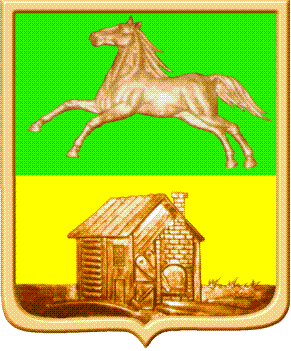 НОВОКУЗНЕЦКИЙ ГОРОДСКОЙ ОКРУГадминистрация  города  нОВОКУЗНЕЦКАкомитет  образования   и  наукиП р и к а зот  15.09.2017								№ 912О проведении городского конкурса, посвященного 400-летию города Новокузнецка  «Исследователи края» (муниципальный этап областной акции «Люби и знай родной Кузбасс!»)В соответствии с приказом КОиН от 26.06.2017 № 750 «О плане городских конкурсов и  мероприятий на 2017/2018 учебный год»приказываю:1. Утвердить положение о проведении городского конкурса  «Исследователи края», посвященного 400-летию города Новокузнецка  (муниципальный этап областной акции «Люби и знай родной Кузбасс!») согласно приложению к настоящему приказу.2.  МБОУ ДО «ГДД(Ю)Т им. Н. К. Крупской» (Попова И.А.) организовать и провести с 19 по 22 сентября 2017 года городской  конкурс  «Исследователи края», посвященного 400-летию города Новокузнецка (муниципальный этап областной акции «Люби и знай родной Кузбасс!»).3. Заведующим районными отделами образования КОиН (Полежаева О.В., Стрепан С.В., Резниченко В.Н., Самойлова Н.П., Рагозина Т.Н., Кладова Г.В.) довести до сведения подведомственных образовательных организаций информацию о проведении городского конкурса  «Исследователи края», посвященного 400-летию города Новокузнецка (муниципальный этап областной акции «Люби и знай родной Кузбасс!»).4. Контроль за исполнением приказа возложить на начальника отдела развития образования  Вострикову Е.А. Председатель комитета						Ю.А. СоловьеваПриложение к приказу от ______  № __________ПОЛОЖЕНИЕо городском конкурсе «Исследователи края»,посвященного 400-летию города Новокузнецка (муниципальный этап областной акции «Люби и знай родной Кузбасс!»).1. Состав организационного комитета.- Вострикова Е.А., начальник отдела развития образования КОиН, председатель организационного комитета;-   Попова И.А., директор МБОУ ДО «ГДДЮТ им. Н.К. Крупской»;- Беликов В.А., заместитель директора МБОУ ДО «ГДДЮТ им. Н.К. Крупской»;-  Прокопьева О.М., методист туристско-краеведческого отдела МБОУ ДО «ГДДЮТ им. Н.К. Крупской»;- Макашова И.В., учитель географии высшей категории, МБОУ «Гимназия №73»;- Рябов В.А., кандидат географических наук, доцент НФИ КемГУ;- Шевцова Т.А., методист туристско-краеведческого отдела МБОУ ДО «ГДДЮТ им. Н.К. Крупской». 2. Общие положения.Городской конкурс «Исследователи края», посвященный 400-летию города Новокузнецка (муниципальный этап областной акции «Люби и знай родной Кузбасс!» (далее - конкурс) проводится с целью повышение уровня информированности учащихся о природе родного края и в связи с 400-летием города Новокузнецка.Задачи: - развитие образовательной деятельности учащихся средствами туристско – краеведческой работы;- воспитание бережного отношения к природному и культурному наследию родного края; - гражданско-патриотического воспитания ;- включение учащихся в учебно-исследовательскую деятельность на региональном материале;- обмен опытом работы учащихся о наиболее эффективных формах исследовательской деятельности. 	3. Участники конкурса.3.1. К участию в конкурсе допускаются команды учащихся 6-11-х классов образовательных учреждений Новокузнецкого городского округа, занимающихся туристско–краеведческой деятельностью (участие в работе поисковых групп, школьных музеев, краеведческих конференциях, олимпиадах, туристских походах, экспедициях и т.п.).3.2. Состав команды 6 человек и 1 представитель команды.3.3. Конкурс проводится по двум возрастным группам:- младшая возрастная группа - 6-8 классов;- старшая возрастная группа - 9-11 классов.4. Сроки проведения конкурса.Городской конкурс проводится  с 19 по 22 сентября 2017 года.Программа конкурса:       19 сентября 2017 года начало в 15-00 в Центре туризма и краеведения (Бардина, 5): -   открытие конкурса;- семинар «Методика выполнения учебно-исследовательских заданий конкурса», работа по секциям.       20-22 сентября 2017 года с 11-00 в районе учебно-исследовательских площадок Кузнецкого района (руч. Водопадный):практикум (выполнение учебно-исследовательских заданий по видам):- геология (описание геологического обнажения, взятие образцов горных пород, измерение элементов залегания слоя);- гидрология (измерение расхода воды в ручье поплавковым способом, определение дебита источника (л/с)) В полевых условиях дебит можно определить с достаточной точностью ведром, емкостью , с определением времени его наполнения по секундомеру;- ботаника (гербаризация растения);- краеведение (решение краеведческих кроссвордов, заданий);- метеорология  (определение видов облаков, кроссворды, признаки погоды);- измерение азимута.Камеральные работы. Оформление результатов исследований.5. Подведение результатов конкурса.5.1. Результат команды определяется по сумме баллов набранных командой в каждом виде программы практикума.5.2. Результаты команды в общем зачете подводятся по наименьшей сумме мест набранных командой в каждом виде номинации программы.5.3. Победители конкурса награждаются грамотами, руководители - Благодарственными письмами КОиН администрации г. Новокузнецка.6. Условия участия.Именные заявки и выписки из приказов о направлении команд на конкурс подаются до 14 сентября 2017 года в Центр туризма и краеведения ГДД(ю)Т им. Н.К. Крупской (Бардина, 5),  по E- mail:  centur42@rambler.ru. Заявки подавать по следующей форме:Заявка на участие в городском конкурсе  «Исследователи края», посвященного 400-летию города Новокузнецка (муниципальный этап областной акции «Люби и знай родной Кузбасс!»)от_________________________________________________________					школа, учреждениеРуководитель команды (телефон)_______________________________________Именной состав участников конкурса:Форма творческого отчета_______________________________________Директор учреждения (подпись) «___»_____________2016 г.				М.П.Данную заявку считать официальным документом, разрешающим использование и обработку персональных данных участников конкурса, с целью популяризации творческой активности учащихся и развития личностных компетенций. Дата ____________________________Подпись руководителя организацииМ.П.7.Финансирование.7.1. Конкурс проводится за счет привлеченных средств (дополнительная информация по телефону). 7.2. Расходы, связанные с направлением команд на конкурс, несут командирующие организации.8. Контактная информация.Адрес: 654000, г. Новокузнецк, Бардина,5, Центр туризма и краеведенияМБОУ ДО «ГДДЮТ им. Н.К. Крупской»Телефон: (8-3843) 74-42-88, 8913-136-1877 Прокопьева Ольга Михайловна8905-908-2928 Шевцова Татьяна АнатольевнаE- mail:  centur42@rambler.ruСайт: http://ctik.nvkznet.ruВнесено:Е.А. Вострикова Согласовано:Главный специалист-юрисконсульт КОиНВ.А. Дериглазов№ п\пФамилия, имя (полностью)Класс, школа1.2.3.4.5.6.